L18 – Ekonomický vzestup a pád ČeskoslovenskaSituace za válkyVše je podřízeno ……………………………………V zázemí …………………………………………………………… potravin, oděvů, bot, uhlí…………………………………………………………………………… → přídělový (lístkový) systém………………………………………………………… určuje, kolik základních potřeb dostaneteLístky jsou rozdělovány podle předem daného klíčeBují ……………………………………  (nelegální) trh, kde se draze směňují a nakupují věciSociální situace…………………………………… pracovní doba…………………………………… v nezaměstnanostiZákaz práce dětíPenzijní a nemocenské …………………………………… apod.O zlepšení podmínek pracujících usilují ……………………………………KSČ cílí na nejchudší vrstvy – ……………………………………ČSR moderním, pokrokovým státemAlois Rašín (po zápisu PS 10/7)……………………………………, který vytvořil měnu – 1 KčsZabránil zdražování (= ……………………………………)1923 – …………………………………… anarchokomunistickým atentátníkemAutorem čs. bankovek je ………………………….. který tvořil v umění zvaném …. (doplň z PS 10/7)Po pádu Rakouska-Uherska21% území / 25% obyvatel / ……………………………………Jediný nástupnický stát R-U, kde …………………………………… nad zemědělstvímPozemková reforma………………………………………………………………………… nad 150 hektarů a veškeré půdy nad 250 hektarů za náhradu…………………………………… zabrané půdy mezi chudé venkovské vrstvyPřerozděleno cca …………………………………… → otupení sociálních nůžek Prosadili …………………………………… a získali tím do dalších let velkou voličskou podporuNostrifikace = zdomácnění průmysluPodniky působící na území ČSR musí mít ……………………………………Když zde mají centrálu, potom zde ………………………………………………………………………… klíčových oblastí – např. železnice, doly…Skladba průmysluZastoupena všechna odvětví……………………………… převažuje nad dovozem a je závislý na ………………………………ČKD, ……………………………………, Aero Vodochody, ……………………………………, Praga, Laurint a Klement, Tatra Kopřivnice, ………………………………………Volné psaní: Automobily Škoda 20. let 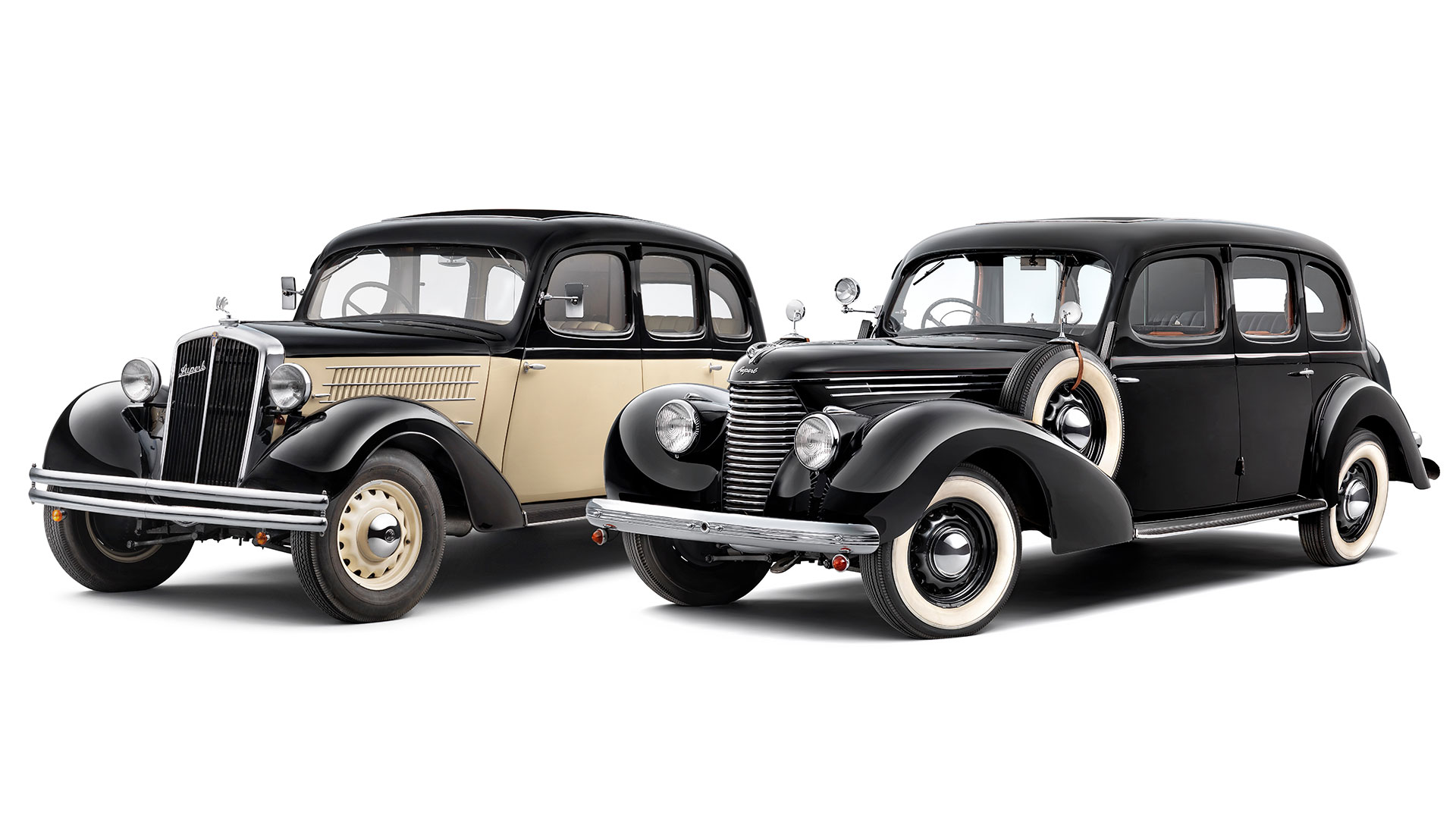 Příběh Tomáše Bati, jednoho z největších podnikatelů lidských dějinSestavte 5 zásad, jak si splnit svůj sen (dohoda ve skupině):1.2.3.4.5.Nástup krizePřed krizí ……………………………………, ČSR patří k ekonomicky nejvyspělejším státům meziválečného obdobíProvázanost se ……………………………………………………………………– krize zasáhla i ČSR1929–1933 – průmyslová výroba ……………………………………1932/33 – …………………………………… nezaměstnaných (reálně trpí přes 3 mil. lidí)Nejhorší průběh v ……………………………………Roste …………………………………… a …………………………………… NěmcůŘešení krize…………………………………… – poukázka na stravu či oděv …………………………………… pro podnikatelePodpora v nezaměstnanostiVeřejné práceMyšlenka Tomáše Bati, která si odnáším z této hodiny a zkusím se jí řídit: Cíle lekceKonkrétní náplň cílůSplnil jsem?Charakterizuji zásadní význam propojení politiky a ekonomiky.Rozlišuju mezi ekonomickou situací za války, v době růstu a v době krize, vysvětlím, proč krize v USA zasáhla silně i ČSR, ukážu na konkrétních příkladech důležitost sociálního zákonodárství, odhalím a popíšu vztah mezi krizí a růstem extrémismu a doplním ho o konkrétní příklad z ČSR, popíšu způsoby, jakými stát může vstupovat do ekonomického prostředí v době krize a bojovat s ní.Chápu příčiny úspěchu vybraných jedinců a navrhnu zásady dosažení úspěchu v životě.Jmenuju významné čs. průmyslové značky, připomenu mezníky podnikání Tomáše Bati, vysvětlím, jak dosáhl svého úspěchu, zhodnotím, co z jeho zkušeností můžu využít ve vlastním rozvoji.Co si z této lekce můžu odnést do „skutečného“ života?Čím hůře se lidé mají, tím snáze se dostávají k moci totalitní a extrémistické skupiny. Aby byl klid, musí se mít lidé dobře. („Chléb a hry.“)Každý sen lze přeměnit v realitu, pokud prokážu dostatečnou houževnatost, pracovitost a nikdy se nevzdám.